В соответствии с Федеральным законом от 06.10.2003  № 131-ФЗ «Об общих принципах организации местного самоуправления в Российской Федерации», Указом Губернатора Оренбургской области от 29.01.2008 № 12-ук «О создании антинаркотической комиссии Оренбургской области», Уставом муниципального образования Соль-Илецкий городской округ, в целях усиления борьбы с незаконным оборотом наркотиков, совершенствования взаимодействия органов исполнительной власти городского округа с правоохранительными органами, организациями по вопросам взаимодействия по противодействию злоупотреблению наркотическими средствами и их незаконному обороту, постановляю:Внести изменения в приложение № 1 и приложение № 2 постановления администрации муниципального образования Соль-Илецкий городской округ от  17.03.2016 № 664-п «О  межведомственной комиссии по противодействию злоупотреблению наркотическими средствами и их незаконному обороту  Соль-Илецкого городского округа» и изложить в новой редакции согласно приложений к настоящему постановлению.2. Контроль за исполнением настоящего постановления возложить на  заместителя главы администрации Соль-Илецкого городского округа по социальным вопросам.3.Постановление вступает в силу после его официального опубликования (обнародования).Глава муниципального образования Соль-Илецкий   городской   округ                                                   А.А. КузьминРазослано: в прокуратуру Соль-Илецкого района, организационный отдел, членам комиссии.Приложение № 1к постановлению администрации Соль-Илецкого городского округаот_________________  №_______I. Общие положения 1.1. Межведомственная комиссия по противодействию злоупотреблению наркотическими средствами  и их незаконному обороту муниципального образования Соль-Илецкий городской округ (далее - Комиссия) является совещательным коллегиальным органом, обеспечивающим координацию деятельности территориальных органов федеральных органов исполнительной власти и органа местного самоуправления по противодействию незаконному обороту наркотических средств, психотропных веществ и их прекурсоров. 1.2. Комиссия в своей деятельности  руководствуется Конституцией Российской Федерации, федеральными законами, указами и распоряжениями Президента Российской Федерации, постановлениями и распоряжениями Правительства Российской Федерации, решениями Государственного антинаркотического комитета, законами и подзаконными актами Оренбургской области, а также настоящим положением. 1.3. Комиссия осуществляет свою деятельность во взаимодействии с федеральными органами исполнительной власти  и органами исполнительной власти Оренбургской области, организациями, предприятиями, учреждениями всех форм собственности, общественными организациями, ассоциациями и фондами, гражданами.II.Основными задачами комиссии являются:2.1. Участие в формировании и реализации на территории Соль-Илецкого  городского округа государственной политики в области противодействия незаконному обороту наркотических средств, психотропных веществ и их прекурсоров, 2.2. Координация деятельности территориальных органов федеральных органов исполнительной власти и органа местного самоуправления по противодействию незаконному обороту наркотических средств, психотропных веществ и их прекурсоров, а также организация их взаимодействия с общественными объединениями и организациями.2.3. Разработка мер, направленных на противодействие незаконному обороту наркотических средств, психотропных веществ и их прекурсоров, в том числе на профилактику этого оборота, а также на повышение эффективности реализации региональной целевой программы в этой области.2.4. Сотрудничество с органами местного самоуправления других муниципальных образований Оренбургской области в сфере противодействия незаконному обороту наркотических средств, психотропных веществ и их прекурсоров.III. Права комиссииКомиссия для выполнения возложенных на нее задач имеет право:3.1. Создавать рабочие группы для изучения вопросов, касающихся противодействия незаконному обороту наркотических средств, психотропных веществ и их прекурсоров, а также для подготовки проектов соответствующих решений комиссии.3.2. Приглашать и заслушивать на заседаниях комиссии должностных лиц органа местного самоуправления, общественных объединений и образовательных учреждений по вопросам,  касающихся противодействия незаконному обороту наркотических средств, психотропных веществ и их прекурсоров.3.3. Привлекать к работе в комиссии в установленном порядке должностных лиц и специалистов органа местного самоуправления, а также представителей общественных объединений и организаций (с их согласия).3.4. Запрашивать и получать в установленном законодательством порядке необходимые материалы и информацию от органа местного самоуправления, общественных объединений, организаций и должностных лиц.IV. Организация работы комиссии4.1.Заседания Комиссии проводятся в соответствии с планом заседаний (далее - План) Комиссии. План включает в себя перечень вопросов, подлежащих рассмотрению на заседаниях Комиссии , который формируется на основе предложений членов Комиссии. Предложения в План направляются членами Комиссии  в письменной форме за два месяца до начала планируемого периода либо в сроки, определенные председателем Комиссии.Предложения в План должны содержать:наименование вопроса и краткое обоснование необходимости его рассмотрения на заседании Комиссии;наименование органа, ответственного за подготовку вопроса;перечень соисполнителей;сроки рассмотрения на заседании Комиссии.В случае если в проект Плана предлагается вопрос, решение которого не относится к компетенции органа его предлагающего, инициатору необходимо провести процедуру согласования предложения с органом, к компетенции которого он относится.Исходя из задач, стоящих перед Комиссией, в План включаются вопросы по следующим основным направлениям.- в сфере профилактики наркопотребления:развитие системы организации и проведения массовых досуговых и спортивных мероприятий, популяризация здорового образа жизни;профилактика наркопотребления в образовательных учреждениях, а также в местах массового отдыха подростков и молодёжи;координация деятельности общественных объединений, религиозных конфессий в сфере антинаркотической профилактики;организация профилактической антинаркотической работы с использованием средств массовой информации;организация работы по раннему выявлению незаконного потребления наркотических средств и психотропных веществ, включая социальнопсихологическое тестирование обучающихся в общеобразовательных организациях и профессиональных образовательных организациях;организация превентивной работы с лицами, совершившими на территории Соль-Илецкого городского округа административные правонарушения, связанные с незаконным потреблением наркотиков.- противодействие незаконному обороту наркотических средств и психотропных веществ, в частности:противодействие организации притонов для потребления наркотических средств или психотропных веществ;противодействие распространению наркотических средств, психотропных и одурманивающих веществ в местах массового досуга населения и с использованием сети Интернет;сокращение доступности наркосодержащих дикорастущих растений: выявление и уничтожение очагов дикорастущей конопли.- в сфере медицинской  и социальной помощи  населению:организация системы раннего выявления, включая профилактические медицинские осмотры обучающихся в общеобразовательных организациях и профессиональных образовательных организациях.На основе предложений, поступивших секретарю Комиссии, формируется проект Плана на следующий год, который, по согласованию с председателем Комиссии, выносится для обсуждения и утверждения на последнем заседании Комиссии текущего года.Утвержденный План рассылается членам Комиссии, либо доводится до членов Комиссии  под роспись.Решение об изменении утвержденного Плана в части содержания вопроса и срока его рассмотрения принимается председателем.Рассмотрение на заседаниях Комиссии  внеплановых вопросов осуществляется по решению председателя Комиссии.	4.2. Порядок подготовки заседания антинаркотической комиссии муниципального образованияЗаседания Комиссии  проводятся не реже одного раза в квартал. В случае необходимости по решению председателя Комиссии  могут проводиться внеочередные заседания.В процессе подготовки к заседанию секретарь Комиссии  уточняет проект повестки дня, согласовывает его с председателем Комиссии  и запрашивает у членов Комиссии, ответственных за подготовку вопросов материалы к заседанию.Члены Комиссии  или должностные лица органов власти, на которых в соответствии с утвержденным Планом возложена подготовка соответствующих материалов для рассмотрения на заседаниях Комиссии, принимают участие в подготовке этих заседаний и несут персональную ответственность за качество и своевременность представления материалов.Ответственными исполнителями не позднее, чем за 15 дней до даты проведения заседания, секретарю Комиссии  представляются следующие материалы:аналитическая справка по рассматриваемому вопросу; тезисы выступления основного докладчика; тезисы выступлений содокладчиков;проект решения по рассматриваемому вопросу с указанием исполнителей поручений и сроков исполнения, согласованный с заинтересованными государственными органами;особое мнение по представленному проекту (если таковое имеется); иллюстрационные материалы к основному докладу и содокладам; предложения по составу приглашенных на заседание Комиссии МО лиц.Секретарь организует контроль за качеством подготовки проекта решения. Одобренные председателем комиссии проект решения, повестка дня заседания и соответствующие материалы рассылаются членам комиссии и участникам заседания.Секретарь Комиссии  оказывает организационную и методическую помощь участвующим в подготовке материалов к заседанию Комиссии.В ходе разработки проекта решения рекомендуется:дать оценку состояния работы по рассматриваемому вопросу; обозначить ключевые задачи на основных направлениях деятельности;выработать конкретные дополнительные меры, в том числе включающие совершенствование уровня межведомственного взаимодействия и взаимодействия с общественными объединениями и организациями.Дополнительные меры должны соответствовать требованиям управленческих решений – определять ответственного исполнителя, иметь конкретную форму и сроки завершения.Одобренные председателем Комиссии  проект протокола, повестка дня заседания и соответствующие материалы рассылаются всем членам Комиссии  и участникам заседания не позднее, чем за 10 дней до даты проведения заседания. При этом в повестке дня указывается дата, время и место проведения заседания Комиссии.При наличии замечаний и предложений к проекту решения члены Комиссии  представляют их секретарю в письменном виде не позднее, чем за 5 дней до начала заседания.Секретарь Комиссии  не позднее, чем за 3 дня до даты проведения заседания дополнительно информирует членов Комиссии  и лиц, приглашенных на заседание о дате, времени и месте проведения заседания Комиссии.Члены Комиссии, не позднее, чем за 2 дня до даты проведения заседания Комиссии, информируют председателя Комиссии  о своем участии или причинах отсутствия на заседании. Список членов Комиссии, отсутствующих по уважительным причинам (болезнь, командировка, отпуск) докладывается председателю Комиссии.В случае невозможности присутствия на заседании член Комиссии  обязан известить об этом председателя Комиссии. Лицо, исполняющее его обязанности, после согласования с председателем Комиссии  может присутствовать на заседании с правом совещательного голоса.На основе предложений членов Комиссии, ответственных за подготовку вопросов на заседания могут быть приглашены представители местных органов территориальных органов федеральных органов исполнительной власти, исполнительных органов государственной власти, органов местного самоуправления, а также руководители иных органов и общественных организаций, имеющих непосредственное отношение к рассматриваемому вопросу. В этом случае секретарем Комиссии подготавливается список лиц, приглашаемых на заседание Комиссии, и заблаговременно докладывается председателю Комиссии.	4.3. Порядок проведения заседания антинаркотической комиссии  муниципального образованияЗаседания Комиссии созываются председателем Комиссии либо, по его поручению, секретарем Комиссии.Присутствие членов Комиссии  на ее заседаниях обязательно. Заседание Комиссии  считается правомочным, если на нем присутствует более половины ее членов.Председатель Комиссии:ведет заседание Комиссии ;организует обсуждение вопросов повестки дня заседания Комиссии;предоставляет слово для выступления членам Комиссии, а также лицам, приглашенным на заседание;организует голосование и подсчет голосов, оглашает результаты голосования;обеспечивает соблюдение положений Регламента антинаркотической комиссии  ее членами и приглашенными.При отсутствии председателя Комиссии  по его поручению заседание Комиссии может проводить заместитель председателя Комиссии.С основными докладами на заседаниях Комиссии  по вопросам повестки дня выступают члены Комиссии, либо, по согласованию с председателем Комиссии, в отдельных случаях, лица, уполномоченные членами Комиссии.Члены Комиссии  обладают равными правами при обсуждении рассматриваемых на заседании вопросов.Решения Комиссии  принимаются открытым голосованием простым большинством голосов присутствующих на заседании членов Комиссии. При равенстве голосов решающим является голос председательствующего на заседании.Участвуя в голосовании, председатель голосует последним.Решения Комиссии оформляются протоколом, который в пятидневный срок после даты проведения заседания готовится секретарем Комиссии  и подписывается председателем Комиссии.Решения комиссии носят рекомендательный характер.Протоколы заседаний секретарем Комиссии  рассылаются членам Комиссии, а также заинтересованным организациям и должностным лицам по списку, утвержденному председателем Комиссии.Контроль за исполнением решений и поручений, содержащихся в протоколах заседаний Комиссии, осуществляет секретарь Комиссии. Обязанности по ведению делопроизводства антинаркотической комиссии муниципального образования возлагаются на секретаря Комиссии. Во время отсутствия секретаря Комиссии, обязанности передаются члену комиссии по указанию председателя.V. Контроль за деятельностью антинаркотической комиссии в муниципальном образовании и порядок информирования о результатах ее работыКомиссия  информирует аппарат антинаркотической комиссии Оренбургской области и управление по контролю за оборотом наркотиков УМВД России по Оренбургской области об итогах своей деятельности с установленной периодичностью (ежегодно).Приложение  № 2к постановлению администрацииСоль-Илецкого городского округа от ________________ №_________Состав  межведомственной комиссиипо противодействию злоупотреблению наркотическимисредствами и их незаконному обороту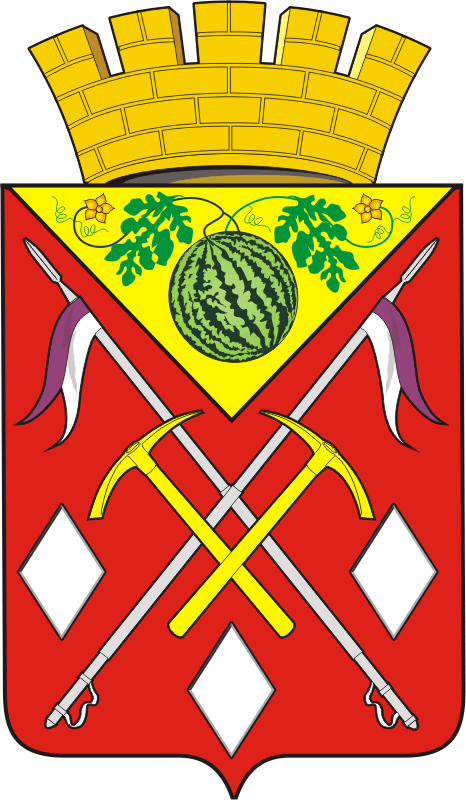 АДМИНИСТРАЦИЯМУНИЦИПАЛЬНОГООБРАЗОВАНИЯСОЛЬ-ИЛЕЦКИЙГОРОДСКОЙ ОКРУГОРЕНБУРГСКОЙ ОБЛАСТИПОСТАНОВЛЕНИЕ
___________2019  №______Председатель комиссии- глава муниципального образования  Соль-Илецкий городской округ;Заместитель председателя комиссии-  начальник ОМВД РФ по Соль-Илецкому городскому округу (по согласованию);Заместитель председателя комиссии- заместитель главы администрации Соль-Илецкого городского округа по социальным вопросам;Секретарь комиссии-главный специалист отдела по жилищным и социальным вопросам администрации Соль-Илецкого городского округа;Члены комиссии:-председатель Совета депутатов Соль-Илецкого городского округа;- начальник линейного отдела полиции (ЛОП) Оренбургского линейного отдела МВД России на транспорте на ст. Илецк ЛОП (по согласованию);- врач-нарколог ГАУЗ «Оренбургский областной клинический наркологический диспансер»(по согласованию);- председатель ОООО «Совет женщин» в Соль-Илецком районе, начальник отдела ЗАГС администрации Соль-Илецкого городского округа;-председатель комитета по физической культуре, спорту, туризму, делам молодежи и работе с общественными организациями администрации Соль-Илецкого городского округа;- начальник управления образования администрации Соль-Илецкого городского округа;-начальник отдела по делам несовершеннолетних и защите их прав администрации Соль-Илецкого городского округа;- начальник отдела культуры администрации Соль-Илецкого городского округа;- главный специалист комитета по физической культуре, спорту, туризму, делам молодежи и работе с общественными организациями администрации Соль-Илецкого городского округа.